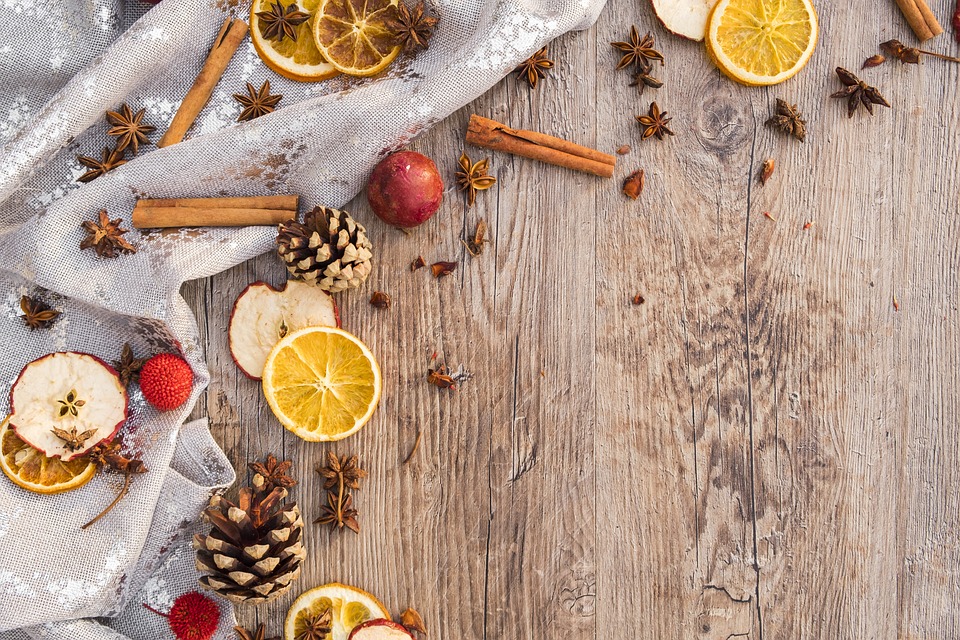                           Adventní dílna                               Městská knihovna Lázně Bělohrad                                19. 12. 2017 od 17.00                                     zdobení perníčků                                 čtení vánočních pohádek										    vstup zdarma                                                                    